Mieterselbstauskunft                                                                          FT Immobilien 24                                                                                                       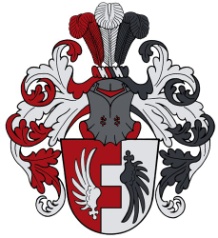 Gänsbachlweg 1085774 Unterföhringwww.ftimmobilien24.comIch/Wir sind an der Anmietung des Objektesab  dem _________________ oder bereits/erst ab dem _________________ interessiert.Mir/Uns ist bekannt, dass die Selbstauskunft von uns nicht verlangt werden kann, jedoch der Vermieter seine Entscheidung für eine eventuelle Vermietung auf die vollständigen und wahrheitsgemäßen Angaben aus dieser Auskunft stützt und diese zur Vorbedingung macht.Im Rahmen der freiwilligen Selbstauskunft erteile(n) ich/wir dem Vermieter die nachfolgenden Informationen in Bezug auf eine mögliche Anmietung des o.g. Mietobjekts:I. Ich/Wir erkläre(n), dass ich/wir in der Lage bin/sind, alle zu übernehmenden Verpflichtungen aus dem Mietvertrag, insbesondere die Erbringung der Mietkaution sowie der Miete plus Nebenkosten, zu leisten. II. Ich/Wir erkläre(n), dass die vorgenannten Angaben vollständig und wahrheitsgemäß gemacht wurden. Bei Abschluss eines Mietvertrages können Falschangaben die Aufhebung oder fristlose Kündigung des Mietverhältnisses zur Folge haben. III. Ich/Wir sind damit einverstanden, dass der Vermieter bei der SCHUFA Holding AG, Wiesbaden die Schufa-Verbraucherauskunft zum Zwecke der Vermietung einholt. Auf Wunsch kann auch eine SCHUFA Selbstauskunft vorgelegt werden.IV. Der Vermieter ist berechtigt, diese freiwillige Selbstauskunft nur zum Zwecke der eigenen Vermietung zu nutzen. Sofern die Mieterselbstauskunft nicht mehr benötigt wird - wenn ein Mietvertrag nicht zustande kommt - hat der Vermieter diese Daten gemäß Bundesdatenschutzgesetz unverzüglich zu vernichten.Ort, Datum		Mietinteressent/in		Mitmieter 	             _____________________             _____________________Mietinteressent/inMietinteressent/inMietinteressent/inMietinteressent/inMitmieterMitmieterMitmieterMitmieterMitmieterMitmieterMietinteressent/inMietinteressent/inMietinteressent/inMietinteressent/inMitmieterMitmieterMitmieterMitmieterMitmieterMitmieterName, Vorname  (ggf. Geburtsname)FamilienstandGeburtsdatumaktuelle Anschrift                                               Straße | PLZ | Ortaktuelle Anschrift                                               Straße | PLZ | Ortaktuelle Anschrift                                               Straße | PLZ | OrtTelefon-Nummer/MobilfunkEmail-Adresse (freiwillig)ausgeübter Berufmtl. Nettoeinkommenderzeitiger Arbeitgeber Name | Anschrift | Telefon | seit wann beschäftigt?derzeitiger Vermieter                                            Name | Anschrift | Telefonderzeitiger Vermieter                                            Name | Anschrift | Telefonderzeitiger Vermieter                                            Name | Anschrift | TelefonAußer mir/uns sollen noch weitere Personen die Wohnung beziehenAußer mir/uns sollen noch weitere Personen die Wohnung beziehenAußer mir/uns sollen noch weitere Personen die Wohnung beziehenAußer mir/uns sollen noch weitere Personen die Wohnung beziehenAußer mir/uns sollen noch weitere Personen die Wohnung beziehen[   ] nein[   ] nein[   ] ja [   ] ja Name, AnschriftGeburtsdatumGeburtsdatumGeburtsdatumGeburtsdatumVerwandtschaftsverhältnisVerwandtschaftsverhältnisVerwandtschaftsverhältnisVerwandtschaftsverhältnisVerwandtschaftsverhältnisVerwandtschaftsverhältnisMietinteressent/inMietinteressent/inMietinteressent/inMietinteressent/inMitmieterMitmieterMitmieterMitmieterMitmieterMietinteressent/inMietinteressent/inMietinteressent/inMietinteressent/inMitmieterMitmieterMitmieterMitmieterMitmieterBestehen Mietrückstände aus bisherigen Mietverhältnissen?Bestehen Mietrückstände aus bisherigen Mietverhältnissen?[   ] nein[   ] ja [   ] nein[   ] nein[   ] ja [   ] ja Bestehen Mietrückstände aus bisherigen Mietverhältnissen?Bestehen Mietrückstände aus bisherigen Mietverhältnissen?Wurde in den letzten 5 Jahren eine Räumungsklage gegen Sie erhoben? 
(Falls  ja, wann?)Wurde in den letzten 5 Jahren eine Räumungsklage gegen Sie erhoben? 
(Falls  ja, wann?)[   ] nein[   ] ja [   ] nein[   ] nein[   ] ja [   ] ja Wurde in den letzten 5 Jahren eine Räumungsklage gegen Sie erhoben? 
(Falls  ja, wann?)Wurde in den letzten 5 Jahren eine Räumungsklage gegen Sie erhoben? 
(Falls  ja, wann?)Wurde in den letzten 5 Jahren wurde Zwangsvollstreckung gegen Sie eingeleitet?                                                           (Im Zusammenhang mit Mietverhältnissen. Falls ja, wann?)Wurde in den letzten 5 Jahren wurde Zwangsvollstreckung gegen Sie eingeleitet?                                                           (Im Zusammenhang mit Mietverhältnissen. Falls ja, wann?)[   ] nein[   ] ja [   ] nein[   ] nein[   ] ja [   ] ja Wurde in den letzten 5 Jahren wurde Zwangsvollstreckung gegen Sie eingeleitet?                                                           (Im Zusammenhang mit Mietverhältnissen. Falls ja, wann?)Wurde in den letzten 5 Jahren wurde Zwangsvollstreckung gegen Sie eingeleitet?                                                           (Im Zusammenhang mit Mietverhältnissen. Falls ja, wann?)Haben Sie in den letzten 5 Jahren eine eidesstattliche Versicherung abgegeben? (Falls ja, wann?)Haben Sie in den letzten 5 Jahren eine eidesstattliche Versicherung abgegeben? (Falls ja, wann?)[   ] nein[   ] ja [   ] nein[   ] nein[   ] ja [   ] ja Haben Sie in den letzten 5 Jahren eine eidesstattliche Versicherung abgegeben? (Falls ja, wann?)Haben Sie in den letzten 5 Jahren eine eidesstattliche Versicherung abgegeben? (Falls ja, wann?)Wurde in den letzten 5 Jahren ein Insolvenzverfahren gegen Sie eröffnet?  (Falls ja, wann?)Wurde in den letzten 5 Jahren ein Insolvenzverfahren gegen Sie eröffnet?  (Falls ja, wann?)[   ] nein[   ] ja [   ] nein[   ] nein[   ] ja [   ] ja Wurde in den letzten 5 Jahren ein Insolvenzverfahren gegen Sie eröffnet?  (Falls ja, wann?)Wurde in den letzten 5 Jahren ein Insolvenzverfahren gegen Sie eröffnet?  (Falls ja, wann?)Gibt es Vorstrafen oder ein Haftbefehl gegen Sie? (Im Zusammenhang mit Mietverhältnissen. Falls ja, wann?)Gibt es Vorstrafen oder ein Haftbefehl gegen Sie? (Im Zusammenhang mit Mietverhältnissen. Falls ja, wann?)[   ] nein[   ] ja [   ] nein[   ] nein[   ] ja [   ] ja Gibt es Vorstrafen oder ein Haftbefehl gegen Sie? (Im Zusammenhang mit Mietverhältnissen. Falls ja, wann?)Gibt es Vorstrafen oder ein Haftbefehl gegen Sie? (Im Zusammenhang mit Mietverhältnissen. Falls ja, wann?)Beziehen Sie Sozialleistungen zur Zahlung der Miete und/oder Kaution? (Falls ja, welche und in welchem Umfang, z.B. Wohngeld, Sozialhilfe etc.)Beziehen Sie Sozialleistungen zur Zahlung der Miete und/oder Kaution? (Falls ja, welche und in welchem Umfang, z.B. Wohngeld, Sozialhilfe etc.)[   ] nein[   ] ja [   ] nein[   ] nein[   ] ja [   ] ja Beziehen Sie Sozialleistungen zur Zahlung der Miete und/oder Kaution? (Falls ja, welche und in welchem Umfang, z.B. Wohngeld, Sozialhilfe etc.)Beziehen Sie Sozialleistungen zur Zahlung der Miete und/oder Kaution? (Falls ja, welche und in welchem Umfang, z.B. Wohngeld, Sozialhilfe etc.)Ist eine gewerbliche Nutzung der Wohnung beabsichtigt? (Falls ja, Zweck angeben)Ist eine gewerbliche Nutzung der Wohnung beabsichtigt? (Falls ja, Zweck angeben)[   ] nein[   ] ja [   ] nein[   ] nein[   ] ja [   ] ja Ist eine gewerbliche Nutzung der Wohnung beabsichtigt? (Falls ja, Zweck angeben)Ist eine gewerbliche Nutzung der Wohnung beabsichtigt? (Falls ja, Zweck angeben)Beabsichtigen Sie weitere Personen in die Mietwohnung aufzunehmen oder eine Wohngemeinschaft zu gründen?Beabsichtigen Sie weitere Personen in die Mietwohnung aufzunehmen oder eine Wohngemeinschaft zu gründen?[   ] nein[   ] ja [   ] nein[   ] nein[   ] ja [   ] ja Beabsichtigen Sie weitere Personen in die Mietwohnung aufzunehmen oder eine Wohngemeinschaft zu gründen?Beabsichtigen Sie weitere Personen in die Mietwohnung aufzunehmen oder eine Wohngemeinschaft zu gründen?Spielen Sie Musikinstrumente?                                               (Falls ja: welche?)Spielen Sie Musikinstrumente?                                               (Falls ja: welche?)[   ] nein[   ] ja [   ] nein[   ] nein[   ] ja [   ] ja Spielen Sie Musikinstrumente?                                               (Falls ja: welche?)Spielen Sie Musikinstrumente?                                               (Falls ja: welche?)